Sportska natjecanje         Natjecanje u malom nogometu učenika osnovnih školaMALI NOGOMETU sportskoj dvorani Iločke srednje škole 26.11.2015. g.  održano je natjecanje u malom nogometu na kojemu su sudjelovale nogometne momčadi triju osnovnih škola: Osnovne škole Antuna  Gustava Matoša iz Tovarnika, Osnovne škole dr.Franje Tuđmana iz Šarengrada i Osnovne škole Julija Benešića iz Iloka. Našu školu predstavljali su: Marko Barešić,Stjepan Boban,Josip Bošnjak,Ivan Čuljak,Mateo Hujdurović,Ante Marko i Patrik Papak(učenici 8.b razreda).Prva utakmica,osnovna škola iz Tovarnika protiv osnovne škole iz Iloka,započela je u 9 sati . Završila je rezultatom 2:1 za Osnovnu školu Julija Benešića,prvi gol za našu školu zabio je Patrik Papak, a drugi StjepanBoban. U drugoj utakmici natjecale su se momčadi Osnovne škole Franje Tuđmana i Osnovne škole Julija Benešića. Bilo je jako napeto, ali, nažalost, nije završilo u našu korist. Pobijedila je osnovna škola iz Šarengrada rezultatom 1:0. Posljednju su utakmicu odigrali predstavnici Osnovne škole dr. Franje Tuđmanai Osnovne škole Antuna Gustava Matošau kojoj su pobijedili momci iz Šarengrada rezultatom 4:0. Natjecanje je završilo u 11 sati.              Utakmica osnovnih  škola iz Iloka i Šarengrada                Utakmica Osnovne škole Julija Benešića i 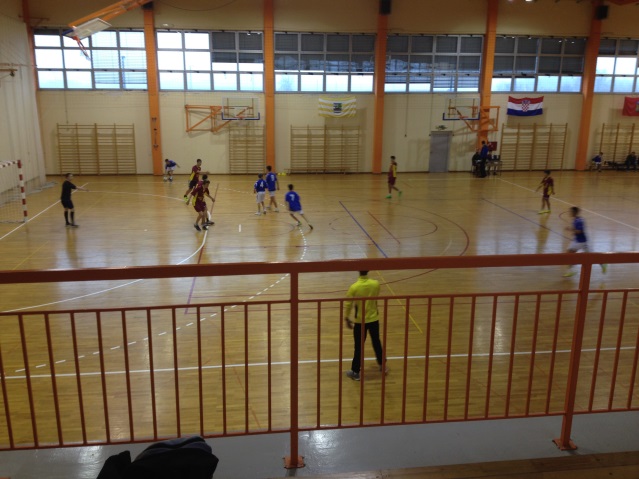 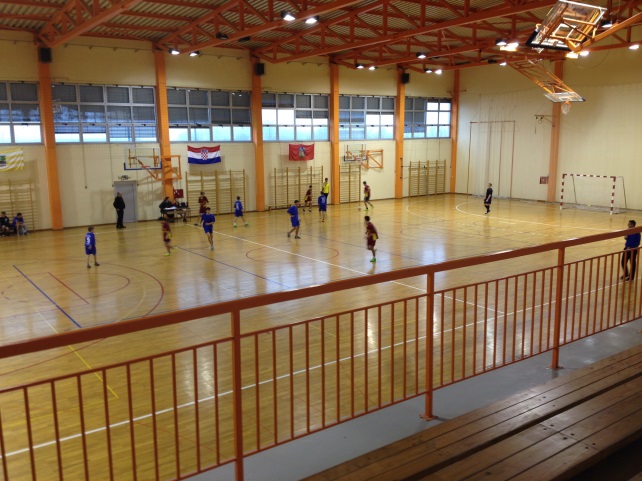                                                                                                    Osnovne škole Antuna Gustava Matoša                                        Novinarka:Mia Rac , 6.b